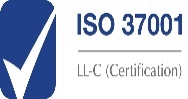 RAPORT  DE SPECIALITATEla proiectul de hotărâre privind însuşirea  Raportului informării și consultării publicului, precum și aprobarea Planului Urbanistic Zonal şi Regulamentul Local de Urbanism pentru             „ zona cu funcțiuni mixte "Gradina Urbana Corvinia Hunedoara" (Subzona P - Parcuri si plantatii - terenul cu nr. cad. 62797 -Înființare si amenajare Gradina Urbana Corvinia Hunedoara, Subzona IS - Servicii –terenurile cu nr cad.: 70021; 70022; 70023; 70024; 70025; 70026; 70027),   strada Furnalelor,  municipiul Hunedoara, judeţul Hunedoara	 Având în vedere cererea Directiei Proiecte cu Fonduri Europene din cadrul Primariei Municipiului Hunedoara, înregistrată la Primăria municipiului Hunedoara sub numărul 90280/23.10.2023.	 	Informarea şi consultarea publicului pentru documentaţia Planul Urbanistic Zonal si Regulamentul local de urbanism  pentru- zona cu funcțiuni mixte "Gradina Urbana Corvinia Hunedoara" (Subzona P - Parcuri si plantatii - terenul cu nr. cad. 62797 -Înființare si amenajare Gradina Urbana Corvinia Hunedoara, Subzona IS - Servicii –terenurile cu nr cad.: 70021; 70022; 70023; 70024; 70025; 70026; 70027), strada Furnalelor,  municipiul Hunedoara, judeţul Hunedoara, a fost făcută conform Raportului informării şi consultării publicului pentru Planul Urbanistic Zonal înregistrat sub nr. 89413 /19.10.2023.	 Prin Planul Urbanistic Zonal se propune   realizarea unei grădini urbane cu amenajări pentru agrement si aventura, mic comerț cu obiecte de resort, alimentație publica redusă ca specific, spaţii pentru igiena vizitatorilor, parcări. In interiorul grădini vor fi delimitate mai multe zone destinate unor activități  respectiv, pădurea bântuită, turn escalada, amfiteatru cu scena, lac artificial, summer bob, skate park,  loc de joaca cu dragon, piste velo, poteci.  	Zona analizată prin PUZ se află în intravilanul Municipiului Hunedoara, strada Furnalelor  f.n. şi  cuprinde o suprafață 87360 mp . Imobilele sunt  înscrise în CF nr.62797 Hunedoara, nr. cad.62797,  CF nr. 70027 Hunedoara, nr. cad.70027 si domeniu privat al municipiului Hunedoara, conform Extraselor de Carte Funciara nr. 70021 Hunedoara,  nr. cad. 70021, CF nr. 70022 Hunedoara, nr. cad.70022, CF nr.  70023 Hunedoara, nr. cad 70023, CF nr. 70024 Hunedoara, nr. cad 70024, CF nr. 70025 Hunedoara, nr. cad. 70025, CF nr. 70026 Hunedoara, nr. cad 70026. 	Parcela de teren este localizata la Nord fata de strada  Constantin Bursan si fata de Castelul Corvinilor si la Sud de fosta platforma industriala Ecosid.	Potrivit  prevederilor  art.  32, alin. (1), lit. c) din Legea nr. 350/2001 privind amenajarea teritoriului şi urbanismul, cu modificările şi completările ulterioare, pentru condiţiile specifice ale  amplasamentului  şi  natura obiectivelor de investiţie, este necesar elaborarea, avizarea şi aprobarea unei  documentaţii  de  urbanism  plan  urbanistic zonal (PUZ) .	De asemenea potrivit alin. (3) din Normelor de aplicare a Legii nr. 50/1991, „autorizarea executării lucrărilor de construcții de orice fel pe terenurile descrise la alin. (2), este permisă numai în strictă corelare cu respectarea funcțiunilor stabilite prin prevederile documentațiilor de urbanism avizate și aprobate, potrivit legii”.	Conform  Planului Urbanistic General şi Regulamentul Local de Urbanism aprobat prin Hotararea Consiliului Local nr. 91/1999 şi prelungită prin HCL nr. 485/2018  până la data aprobării, în condiţiile legii, a noii documentaţii de urbanism, dar nu mai târziu de 30 decembrie 2023, imobilul este situat in zona unitati productie industriala și depozite, iar lucrările propuse, în intravilanul localităţii, modifică prevederile  documentaţiei de urbanism (PUG) aprobate. 	Raportul informării şi consultării publicului nr.89413/19.10.2023 precum şi Planul Urbanistic Zonal pentru- zona cu funcțiuni mixte "Gradina Urbana Corvinia Hunedoara" (Subzona P - Parcuri si plantatii - terenul cu nr. cad. 62797 -Înființare si amenajare Gradina Urbana Corvinia Hunedoara, Subzona IS - Servicii –terenurile cu nr cad.: 70021; 70022; 70023; 70024; 70025; 70026; 70027),  strada Furnalelor,  municipiul Hunedoara, menționate mai sus, sunt prezentate în anexele nr. 1 şi 2 care însoţesc proiectul de hotărâre.Având în vedere  prevederile art.12 din Ordinul 2701/2010 Raportul consultării şi informării publicului este  însoţit de Punctul de vedere nr.89983/23.10.2023 al Arhitectului Șef. 	În conformitate cu prevederile Ordinului M.D.R.T. nr.2701/2010, cu modificările şi completările ulterioare, pentru aprobarea Metodologiei de informare şi consultare a publicului cu privire la elaborarea sau revizuirea planurilor de amenajare a teritoriului şi de urbanism şi Anexei la H.C.L. nr. 158/2011, privind aprobarea „Regulamentului local de implicare a publicului în elaborarea sau revizuirea planurilor de urbanism şi amenajare a teritoriului”, consultarea populaţiei s-a făcut în perioada 22.08.2022 – 18.08.2023 si nu au fost înregistrare  sesizări din partea publicului.    	Planul Urbanistic Zonal si Regulamentul Local de Urbanism s-a avizat favorabil cu Avizul tehnic nr. 2/78527/14.09.2023 al Arhitectului Şef, aviz fundamentat de Comisia de Amenajare a Teritoriului şi Urbanism de pe lângă Consiliul Local al municipiului Hunedoara. 	Precizăm că, în conformitate cu prevederile Legii nr.350/2001 privind amenajarea teritoriului şi urbanismul, cu modificările şi completările ulterioare, art.37, alin.(1³), avizul Arhitectului-Şef este un aviz tehnic care nu se supune deliberării Consiliului Local, după care s-a întocmit Referat de specialitate al Arhitectului Şef nr. 78527/14.09.2023.	Se propune aprobarea perioadei de valabilitate a Planului Urbanistic Zonal pe o durată de      5 ani.	În baza prevederilor art. 56 alin. (4) (6), (7) şi  pct. 14 din Anexa 1 la Legea nr. 350/2001 privind amenajarea teritoriului şi urbanismul, cu modificările şi completările ulterioare, ale Ordinului M.D.R.T. nr.2701/2010 pentru aprobarea Metodologiei de informare şi consultare a publicului cu privire la elaborarea sau revizuirea planurilor de amenajare a teritoriului şi de urbanism, ale Legii nr. 52/2003 privind transparența decizională în administrarea publică, republicată, precum şi ale art.129, alin.(2), lit.c) şi alin.(6), lit.c), alin.(14) şi art.139 , coroborat cu art.196, alin.(1) lit.a) din Ordonanţa de urgenţă a Guvernului nr. 57/2019 privind Codul administrativ, cu completările ulterioare, propunem  prezentarea şi dezbaterea proiectului de hotărâre în şedinţa Consiliul Local al municipiului Hunedoara în vederea aprobării.	                                                   	                                                                                	ARHITECT SEF	Mircea Radu Hanga                                              								  Intocmit,		         			  	         		         			            Simona Elena Dumitrescu			        	ROMÂNIAJUDEŢUL HUNEDOARAMUNICIPIUL HUNEDOARADirecţia A.T.U.- Arhitect Sef Nr.90367/24.10.2023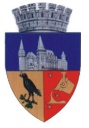 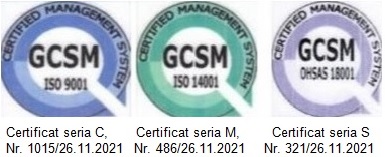 